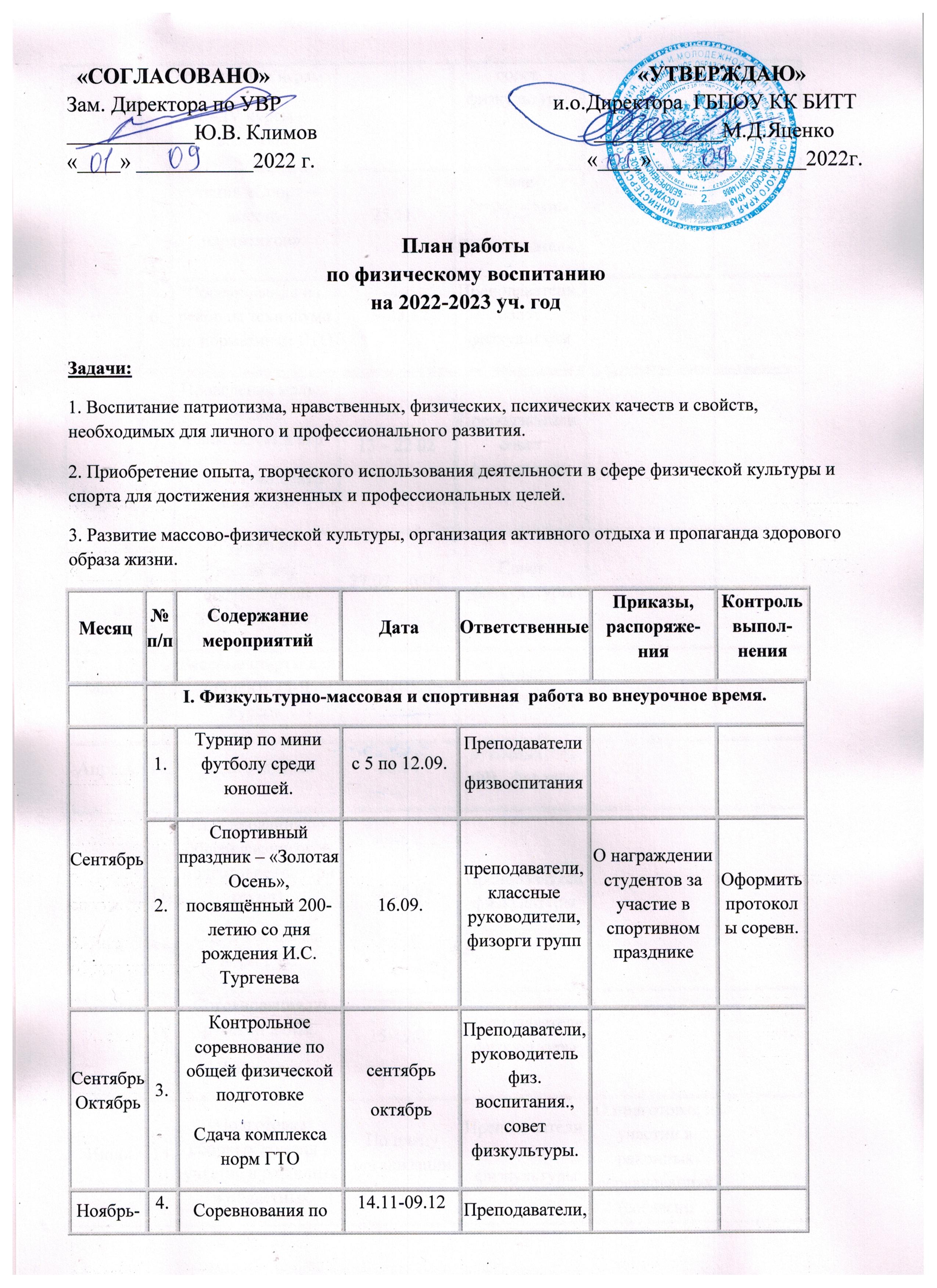  Руководитель физического воспитания                                                       Бархян А.С.Ноябрь-декабрьспортивным играм:I – IV курсы – волейболсовет физкультурыНоябрь-декабрь5.Акция «Спорт – вместо наркотиков».25.11.Совет физкультурыПреподаватели,Ноябрь-декабрь6.Соревнования на рекорды техникума по нормативам ГТО19-23.12Преподаватели, совет физкультурыФевраль7.Февраль7.Проведение малых зимних олимпийских игрСдача комплекса норм ГТО13 – 22.02Преподаватели, совет физкультурыФевраль8.Турнир по волейболу посвящённый Женскому Дню27.02 – 6.03.Совет физкультурыМарт9.Веселые старты для студентов I-II курсов.20.03.Совет физкультурыАпрель 10.День здоровья05.04руководитель ФВ,  физоргиМай11.Соревнования по общей физической подготовке (внутри групп).Сдача комплекса норм ГТО22-26.05Преподаватели физкультурыМай13.Соревнования по русской лапте.I-II курсы15-19.05Преподаватели физкультурыИюнь14.Подготовка сборных команд и участие в районных и областных соревнованиях.По плану организацииПреподаватели, совет физкультурыО подготовке и участии в районных соревнованиях (согласно положений)О подготовке и участии в районных соревнованиях (согласно положений)II. Работа совета физкультуры.II. Работа совета физкультуры.II. Работа совета физкультуры.II. Работа совета физкультуры.II. Работа совета физкультуры.II. Работа совета физкультуры.II. Работа совета физкультуры.Сентябрь1.Выбор совета физкультуры.до 14.09.Руководитель физвоспитанияРуководитель физвоспитанияВести протоколы заседаний совета физкульт.Вести протоколы заседаний совета физкульт.Сентябрь2.Провести учебу с физоргами групп.до 14.09.Руководитель физвоспитанияРуководитель физвоспитанияНоябрьДекабрь  -   майМартМай3.На совете физкультуры заслушать физоргов групп:-об участии групп в техникумовских  соревнованиях и привлечении студентов к занятиям в спортивных секциях;-о проведении соревнований по спортивным играм;-об итогах I семестра, задачи на II семестр и проведение зимней спартакиады;-о проведении «Веселых стартов» и турнира по гимнастике;-о проведении туристического слета и туристического похода.до 25.11.до 23.12.до 10.02.до 17.03.до 26.05.Председатель советафизкультурыПредседатель советафизкультурыIII. План работы руководителя физвоспитания.III. План работы руководителя физвоспитания.III. План работы руководителя физвоспитания.III. План работы руководителя физвоспитания.III. План работы руководителя физвоспитания.III. План работы руководителя физвоспитания.III. План работы руководителя физвоспитания.Август1.Распределение обязанностей среди преподавателей физвоспитания.до 1.09.Руководитель физвоспитанияРуководитель физвоспитанияАвгуст2.Подготовить спортивную площадку к спортивным занятиям.Покраска пола в спортивном заледо 1.09.до 16.09Преподаватели физвоспитанияПреподаватели физвоспитанияСентябрь1.Организация работы спортивных секций:а) волейбольнойб) в) футболаг) баскетболпо 16.09.Стоша А.В.Бархян  А.С.Стоша А.В.Бархян  А.С.Сентябрь2.Ознакомиться с физическим состоянием здоровья студентов и распределить их на медицинские группы.до 16.09.ФельдшерРуководитель физвоспитанияФельдшерРуководитель физвоспитанияПриказ по распределению студентов на мед.группыСентябрь3.Провести учебные занятия с активом группы по организации проведения спортивно-оздоровительной работы.до 23.09.Руководитель физвоспитанияРуководитель физвоспитанияСентябрь4.В целях контроля состояние физического развития студентов провести тестирование по общей физической подготовке и вывесить информацию о рейтинге студентов высокого уровня физ. подготовкис 1.09. по 20.10Преподаватели физвоспитанияПреподаватели физвоспитания5.Провести занятия по технике безопасности на уроках физического воспитания.В началеИзучения каждого разделаПреподаватели физвоспитанияПреподаватели физвоспитания6.Организовать проведение спортивной информации на уроках по физическому воспитанию.один раз в месяцПреподаватели физвоспитанияПреподаватели физвоспитанияОктябрь1.Вести мониторинг:а) определение уровня физической подготовки студентовСдача комплекса норм ГТОдо 27.10Стоша А.В.Бархян А.С.Стоша А.В.Бархян А.С.Октябрьб) отслеживание качества обучения студентов на уроках физической культурыЕжемесячноОктябрьв) достижения сборных команд на районных и областных соревнованияхв течение годаОктябрь2.Сформировать сборные команды техникума и организовать их подготовку по: волейболу,,футболу, настольному теннису, легкой атлетике, туризму до 21.10Руководитель физвоспитания, преподаватели физвоспитанияРуководитель физвоспитания, преподаватели физвоспитанияНаписать приказ о составе сборных командНоябрь1.Обновлять материалы стендов.ЕжемесячноСовет физкультурыСовет физкультурыНоябрь2.Провести подготовку судей по спортивным играм.до 10.11Стоша А.В.Бархян А.С.Стоша А.В.Бархян А.С.Ноябрь2.Провести инвентаризацию.до 09.12Стоша А.В.Бархян А.С.бухгалтерияСтоша А.В.Бархян А.С.бухгалтерияЯнварь1.Подведение итогов за 1 семестр и планирование на 2 семестр.до 19.01.Руководитель физвоспитанияРуководитель физвоспитанияФевраль1.Оформить мониторинг по результатам 1 семестра.до 9.02.Руководитель физвоспитанияРуководитель физвоспитанияФевраль2.Принять активное участие в подготовке проведения мероприятий по плану месячника оборонно-массовой работы.в течение месяцаРуководитель физвоспитанияРуководитель физвоспитанияПо результатам месячника написать приказАпрель1.Составить общий план работы по физическому воспитанию студентов техникума.до 27.04.Руководитель физвоспитанияРуководитель физвоспитанияМай1.Провести тестирование по общей физической подготовке.Сдача комплекса норм ГТО24-25.05Преподаватели физвоспитанияПреподаватели физвоспитанияИюнь1.Посещать уроки в течение года.еженедельноРуководитель физвоспитанияРуководитель физвоспитанияИюнь3.Подведение итогов семестра.до 22.06Руководитель физвоспитанияРуководитель физвоспитанияИюнь4.Составить отчеты, планы, мониторинг.до 22.06Руководитель физвоспитанияРуководитель физвоспитанияИюнь5.Подведение итогов выступлений сборных команд техникума на районных и областных соревнованиях.до 22.06Стоша А.В.Бархян А.С..Стоша А.В.Бархян А.С..